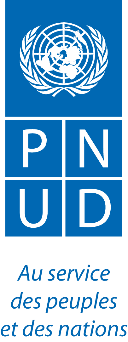 Communiqué de PresseLancement du Programme « Ennajjah Machrouii 2016»Dans le cadre du projet « Renforcement de l’écosystème entrepreneurial dans le Sud Tunisien », le Programme des Nations Unies pour le développement –PNUD- en partenariat avec l’Office de Développement du Sud –ODS-, l’Agence Nationale pour l’Emploi et le Travail Indépendant –ANETI- et la Banque Tunisienne de Solidarité –BTS- et avec l’appui du Gouvernement Japonais entame le programme « Ennajjah Machrouii 2016» avec le lancement de l’appel à projets du 26 Septembre au 14 Octobre 2016 destiné aux jeunes diplômés, femmes et hommes, des gouvernorats de Médenine, Tataouine, Tozeur et Kebili porteurs de projets d’entreprise.Le programme vise à appuyer, lors d’une première étape, 200 jeunes diplômés, femmes et hommes (50 dans chaque Gouvernorat), présélectionnés suite à l’appel à candidature, à travers un programme d’accompagnement et de coaching pour la finalisation de leurs plans d’affaires et dossiers de création d’entreprises. Lors d’une seconde étape, 24 jeunes au moins, parmi les candidatures sélectionnées, pourront bénéficier d’un accompagnement et d’un appui financier, adossé à un financement bancaire, pour des projets dont la taille d’investissement est entre 20 mTND et 150 mTND.Pour plus d’information sur les critères d’éligibilité, de sélection et la modalité de retrait des dossiers de candidature, les candidat(e)s peuvent visiter le site du PNUD ou ceux des partenaires :www.tn.undp.org www.ods.nat.tnwww.emploi.nat.tn/ Ou retirer le dossier de candidature dans les institutions suivantes (du 26 Septembre au 14 octobre 2016) :BETI : Bureau de l’Emploi et du Travail IndépendantGouvernorat de TozeurGouvernorat de KébiliGouvernorat de MédenineGouvernorat de TataouineEspace EntreprendreBETI NeftaBETI TameghzaBETI DegacheEspace EntreprendreBETI DouzEspace EntreprendreBETI BenguerdaneBETI DjerbaBETI ZarzisBETI TataouineBETI GhomrassenBETI Remada